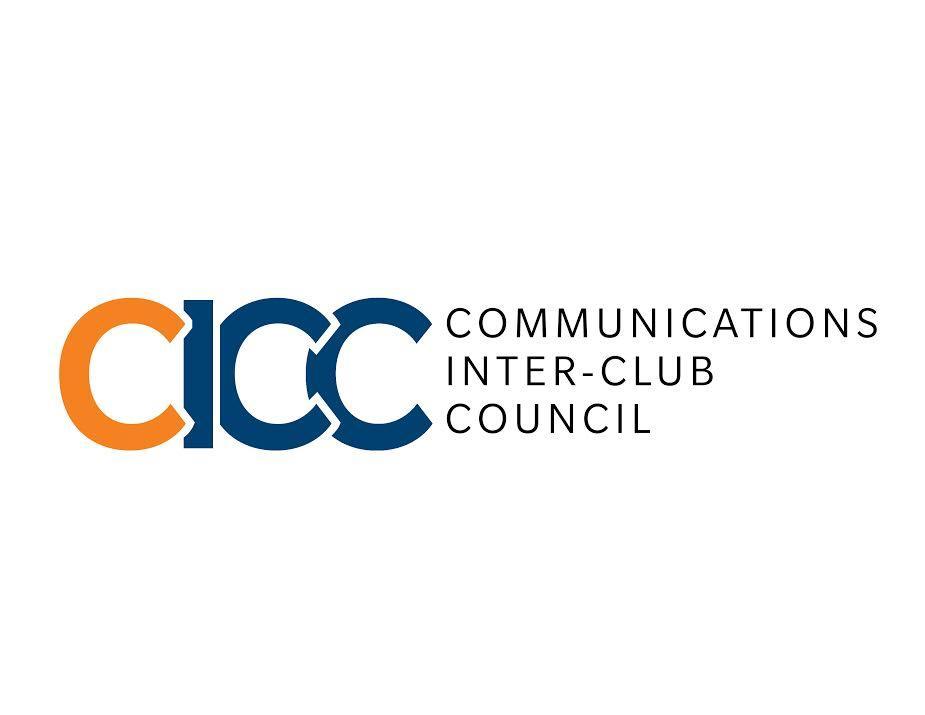 COMMUNICATIONS INTERCLUB COUNCILCALIFORNIA STATE UNIVERSITY, FULLERTONThe following are the minutes (a summary of the participants’ discussions) of a regular meeting with notice to the CICC, California State University, Fullerton, a nonprofit council held at 800 N. State College Ave., TSU Ontiveros A, Fullerton, California on 09/24/2018.CALL TO ORDERROLL CALLAPPROVAL OF AGENDAAPPROVAL OF MINUTESPUBLIC SPEAKERFINANCIAL REPORTTIME CERTAINUNFINISHED BUSINESSOLD BUSINESSNEW BUSINESSSTANCE PROPOSAL2018 ASHA Student Hill Day ETC:      Film and TV Panel PresentationPRSSA:Lifestyle Panel PresentationAd Club:Alumni Panel PresentationNSSLHA1st speaker event PresentationLJCSUF: Discover Fest PresentationNSSLHA: Proposal2nd speaker event     REPORTS:NEW AGENDA ITEMS: ADJOURNMENT:Paola Delgado calls the meeting to order at 9:03 a.m. Members present: PRSSA(Caitlin), Ad Club(Chelsea), ETC(Arielle), NSSLHA(Deborah), SPJ(Katherine), LPH(David),, STANCE(Simone), SAA(Ariana), TR(Danielle) , LJCSUF(Vania), FMAA(Greg) Green highlights are tardy before approval of agenda.Yellow highlights are tardy after approval of agenda.Members absent:  Ex-officio members present: Quinones Ex-officio members absent: Flores(Excused), Mumford(Excused)A motion was made to approve the agenda by LPH , and PRSSA seconds. A motion to approve the minutes by ETC , and STANCE seconds.   NONE8074 Contracts, Fees, Rentals: $5,973.88 |8077 Travel: $9,825NoneTitan Radio motions to take the allocated amount of $2,250 off of the table and LPH seconds. NONEA move to the following allocation to be approved for $2250 by STANCE and Titan Radio seconds. The upcoming event is on October 10th located in Capitol Hill, Washington DC.  9 CSUF students will be attending this event to show how dedicated and prepared they are to communicate their own passions and experiences within this field. They are currently practicing how to communicate and doing research on the policies so they don’t misrepresent CSUF or NSSLHA. 9 people were picked to make sure they could hit all the different offices in a day and come in as a strong front when speaking on an issue. 9 students are asking for $250 in lodge expenses. Students will be staying for 3 days and it is a full day event. For these 9 students it is the first time attending this event.  Students will be advocating for different policies that are going to affect their careers once they graduate. Advocating for policies like the Medicare outpatient cap and IDA act to name a few. These policies have a huge impact in the job role as a speech pathologist. Last year students were able to repeal the Medicare Outpatient Cap a month after they were there. Followed up with Cassandra Thompson and she is forwarding her to someone who may be able to help with the airline cost. Questions:LPH: Looking at last year why was STANCE only asking for $700 compared to this year of $2250?STANCE: They must have had funding from elsewhere possibly found discounts in travel or already used some travel previously from CICC. NSSLHAA: What was the amount per ticket that they paid for? STANCE: Paid $317.40 for each airline ticket. ASI: For the clubs who plan on traveling do you know how much money you are going to be requesting?LPH: Going to be requesting $1250. NSSLHA: Going to be requesting $2500.LJCSUF: Going to be requesting $1,050.AD Club: Going to be requesting $2,100.Discussion: NSSLHAA maybe we should amend the amount down since there are 4 or more other clubs that are planning to travel for this semester. STANCE they are going regardless. They would just like any kind of funding help for this trip. VP of Finance: Clubs collectively are asking for $10,000 dollars so keep that in mind. AD Club: Has 14 people going on a trip come January. LPH motions to amend allocation down from $2,250 to $1,800 dollars and ETC seconds.Discussion: LPH thought $250 per person was too much and should take it down to $200 dollars per person instead. However, motion to amend has already been made and seconded CICC: 11-0-0 (Yes-No-Abstain) Amendment passesKick off was September 12, 2018 this past Wednesday. They had an attendance of 120 people. Cassandra Thompson talked in front of the stage  about how important it is to network and how you can continue to use those skills throughout your career. ETC expected 100 people and had over 100 people come to the event. They mentioned because of this they had to keep adding chairs. There was a bingo activity for the purpose of getting people excited and talking to the board members walking around. Really awesome event and turn out over all. 71 people attended this panel and everyone was really excited. They had an ethics month tweet and someone won a pallet from urban decay. People were able to network with the panelists who also gave away some prizes. Got 6 boxes of pizza instead of 9 and it all was finished. Had only 40 people that came to this panel and it was a lower turn out than they expected. They did have mics this time it was easier for all that came to hear the panelists. Cassandra Thompson and Amber Chitty gave information about the career center. 7 Alumni students came to speak at the panel. Lots of students came to network with the panel afterwards and took advantage of that opportunity. Expected more people so they did have 1 box of Costco pizza left. Gave away 1 free membership for the year to one lucky student. Event was held last Wednesday September 19th and started around 7p.m.  Ended up spending $100 less than what they had proposed for. For food they used Costco croissant sandwiches and were able to get some chips as well. Got enough snacks to last them for the next event they will have.  Had 100 members show up when they were expecting 200 because there was a huge class conflict. Dr. Saenz and Dani Urbina came and spoke to the members and gave them useful information and answered questions as well. PowerPoint presentation showed how event went and how excited they were to meet students. They dressed up the table nicely and gave students candies and displayed the piñatas that CICC helped pay for. A move to the following allocation to be approved for $180 by NSSLHA and Titan Radio seconds. Event will take place on October 11th at 6:30-9p.m. in  TSU Pavilion C. This event is open to all Cal State Fullerton students. They are a state chapter here in California due to having over 250 members. The speaker will be Julie Diep who is the founder of New Hope Therapies and OC autism. Attendees will be learning about what it takes to be in that interdisciplinary field. After the speaker is finished there will be a 30 minute Q&A. They want to have around 190 people to come to this event and are still taking memberships up until this event.They are advertising through emails, classroom visits and social media platforms. Costco is the cheapest vendor out of dominoes and pizza hut. Will be getting 15-16 boxes of pizza and utilizing any extra snacks and waters from past events.Questions:LPH: How many people is your club anticipating?NSSLHA: About 200 people since they moved the meeting to Thursday to avoid conflict with that class on Wednesday night. Discussion:Noel: Community mixer for College of Communications will be October 11th @ 7pm as well. CICC: 11-0-0 (Yes-No-Abstain) Allocation PassesChair: Looking for members- at- large ASAP. The Communications community mixer is coming up so be aware of that.VP of Finance: Contingency report needs to be of the first importance to get any information in that could be of use to making that presentation. Don’t be afraid to reach out if you have any questions regarding this. Director of Administrations: NONEDirector of Productions: ASI reps, Director of Productions and Paola are planning the Communications mixer event on October 11th. They will send out an email regarding this upcoming event and hopefully one member for each club will be part of the planning committee. Communications mixer is for all the clubs so they can get together and network. NSLHHA can’t come but hopefully someone from that club can participate and help out. Director of Communications: If clubs need any help to promote events you can reach out to her. She is asking for at least 3 days in advance notice of the event. Grad Assistant: Rob is doing better and should be back soon. The Communications mixer event with the CTVA community is this Wednesday September 26th.  The students are really excited for this event and thanks to anyone who is participating or planning on it. ASI Reps: On October 8th the Vice Chair Secretary will be visiting and introducing themselves. ASI scholarships deadline is October 9th and would encourage everyone to apply that is free money and there hasn’t been very many submissions. Club Reps:LPH: Was holding off on kickoff but it is finalized now and will be doing the kickoff event, next Thursday. ETC film and television panel will be this Wednesday.Stance second speaker event October 18th for $200.PRSSA digital PR panel for $130.ETC travel and tourism panel for $150.LJ for APTRA academy $1050 for travel A motion to adjourn the meeting was made by Chair Paola at 10:06 a.m.  and Titan Radio seconds. 